东盛租赁公司一行赴中国融资租赁论坛学习交流为拓宽公司业务发展方向，加速推动公司业务转型，2024年3月20日，在东盛租赁公司总经理何晓璐的带领下，前往中国融资租赁（西湖）论坛2024年租赁高管春茗会（广东场）进行考察学习及同业交流。  交流学习期间，大家就融资租赁产品特点、当下中小企业融资需求和经营环境、企业发展中遇到的难点和痛点、以及如何帮助企业走出困境、助力企业转型等话题展开深入交流和讨论，大家热情高涨，讨论气氛活跃，话题涉猎广泛。通过交流，各方收获满满，纷纷表示希望今后多组织这类交流活动。经过这次有意义的考察，东盛租赁公司吸取了同行的经验，下一步，东盛租赁公司将会结合实际，探索出一条新的发展之路。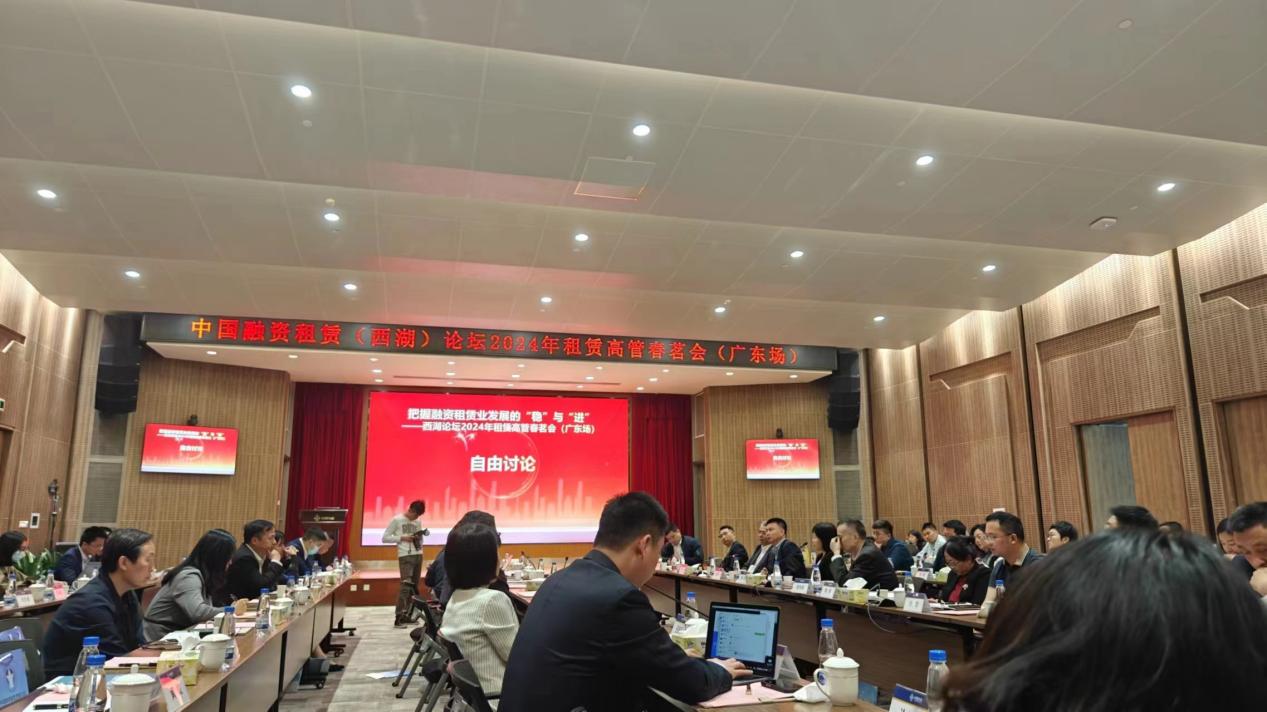 